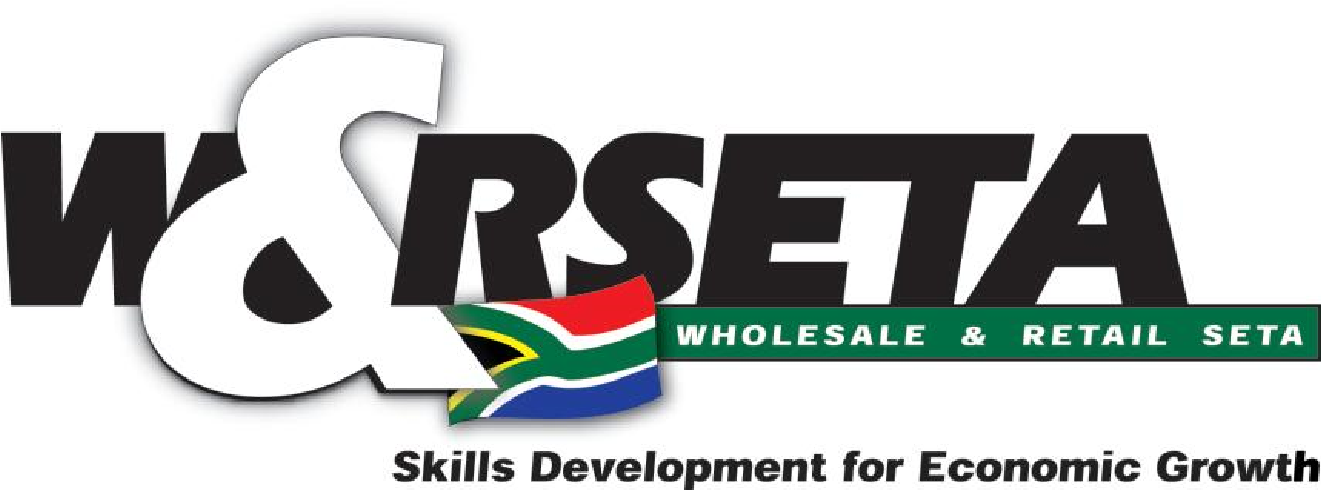 MOTIVATE A TEAM LEARNER WORKBOOK _________________________ U/S 13947 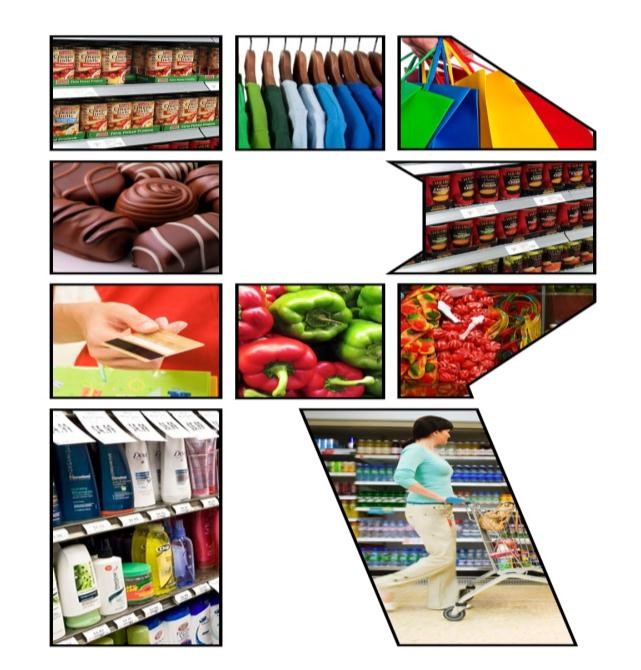 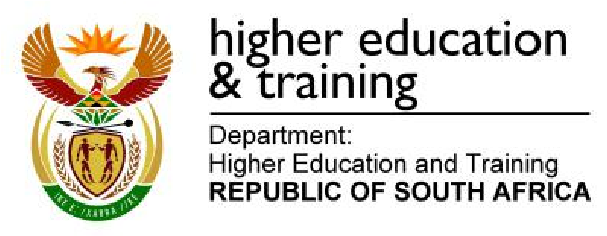 1 CONTENTS PAGE Learner Workbook Instructions 	…………………………Pg.3 Formative Assessment Record Sheet 	…………………………Pg.4 Declaration of Authenticity 	…………………………Pg.5 Learner workbook checklist 	…………………………Pg.6 TOPIC 1:  The Importance of motivating a team 	…………………………Pg.7 Group Discussion 1 	…………………………Pg.8 Activity 1 	…………………………Pg.9 TOPIC 2:Motivating Factors 	…………………………Pg.12 Group Discussion 2 	…………………………Pg.13 Activity 2 	………………………....Pg.14 TOPIC 3:Applying the theories of motivation 	…………………………Pg.16 Activity 3 	…………………………Pg.17 Activity 4 	…………………………Pg.18 TOPIC 4:  Provide feedback to a team 	…………………………Pg.19 Activity 5 	…………………………Pg.20 Knowledge Test 	…………………………Pg.21 1.  This LEARNER WORKBOOK contains the:         Formative Activities   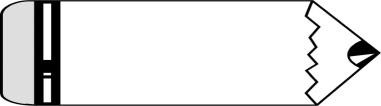 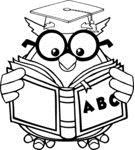 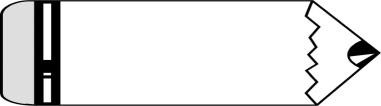 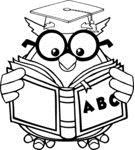 Formative Knowledge Questionnaire – theory questions GENERAL NOTES:  You must submit the Learner Workbook to the Assessor on the dates agreed upon in your assessment plan You need to complete the Authenticity page in each Learner Workbook  Should the Assessor indicate that you need to make corrections to your activities to meet the requirements, you need to arrange a re-submission date with the Assessor You MUST complete ALL the ACTIVITIES successfully to be deemed COMPETENT for the unit standards.  You will not be allowed to proceed to the SUMMATIVE ASSESSMENT unless ALL your FORMATIVE TASKS meet requirements. Your Facilitator and Assessor will give you TWO opportunities to submit a task All signatures must be retrieved where requested – retrieve this on a daily basis from the workplace  Activities must be completed in the Learner Workbook and NOT in the Learner Guide. 3 FORMATIVE ASSESSMENT RECORD SHEET FOR: 13947: Motivate a Team Facilitator will record your results for the Knowledge Test in the table below.  DECLARATION OF AUTHENTICITY OF EVIDENCE GATHERED FOR THE MOTIVATE A TEAM PORTFOLIO OF EVIDENCE LEARNER NAME AND SURNAME: ______________________________________________ STORE: 	 	 	 	 _____________________________________________ DATE:  _______________________________ UNIT STANDARDS: 13947 SUPERIOR NAME AND SURNAME:    ____________________________________________ DECLARATION: I hereby declare that the PORTFOLIO Instrument with regard to the above mentioned Unit standards was compiled by me, the undersigned, and that an assessor explained the procedure to me prior to the instrument being given. I declare that the Portfolio was done fairly and that I compiled and completed the documents without / with minimal assistance.  __________________________ 	 	 	 LEARNER  ______________________________ ASSESSOR ACKNOWLEDGEMENT (Signature) TOPIC 1 THE IMPORTANCE OF MOTIVATING A TEAM  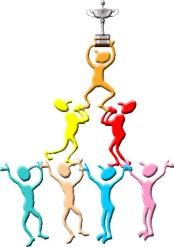 Group discussion 1 (SO1 AC4&5) When you enter a shop for the first time, what would indicate to you that the staff is: Motivated:       (SO1 AC1, 2 & 3) 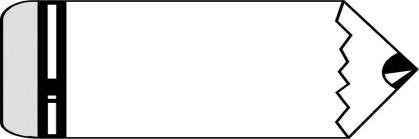 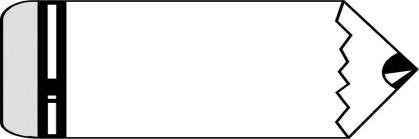 1.1 With reference to the Motivating Nancy store, list at least four reasons why it is important to motivate working teams  ______________________________________________________________________________ ______________________________________________________________________________ ____________________________________________________________________________________________________________________________________________________________ ______________________________________________________________________________ ____________________________________________________________________________________________________________________________________________________________ ____________________________________________________________________________________________________________________________________________________________ 1.2 List the negative impact factors that a demotivated team member could have on a team  ______________________________________________________________________________ __________________________________________________________________________________________________________________________________________________________________________________________________________________________________________ ______________________________________________________________________________ ______________________________________________________________________________ ______________________________________________________________________________ 1.3 List the possible influencing factors that might motivate negative people? ____________________________________________________________________________________________________________________________________________________________ ______________________________________________________________________________ __________________________________________________________________________________________________________________________________________________________________________________________________________________________________________ 1.4 State how you would have dealt with the Negative Nancy in the story above if you were the Team Leader. Your methods should work towards enhancing the entire team’s performance as well as that of Negative Nancy ______________________________________________________________________________ ____________________________________________________________________________________________________________________________________________________________ ______________________________________________________________________________ __________________________________________________________________________________________________________________________________________________________________________________________________________________________________________________________________________________________________________________________________________________________________________________________________________________________________________________________________________________________________________________________________________________________________ 1.5 Hereunder follows a Motivational Questionnaire. Refer to your own levels of motivation and complete it truthfully  1.6 List 4 positive factors regarding your own motivational levels and contributions and 2 areas that you think need development in order to enhance your motivational levels  __________________________________________________________________________________________________________________________________________________________________________________________________________________________________________ ______________________________________________________________________________ ____________________________________________________________________________________________________________________________________________________________ 1.7. List the ways in which your store motivate or intensifies the teams.  ____________________________________________________________________________________________________________________________________________________________ ______________________________________________________________________________ __________________________________________________________________________________________________________________________________________________________________________________________________________________________________________ 1.8 With reference to a team that you have identified as motivated in your own store, list the characteristics that you observe in the workplace of this motivated team. ______________________________________________________________________________ ______________________________________________________________________________ ____________________________________________________________________________________________________________________________________________________________ ______________________________________________________________________________ _________________________________________________________________________________________________________________________________________________________________________________________________________________________________________ 1.9 How can you provide more praise and responsibility to your team members when you fulfill a leading role? Give at least 5 specific examples. ______________________________________________________________________________ ______________________________________________________________________________ ____________________________________________________________________________________________________________________________________________________________ ______________________________________________________________________________ ____________________________________________________________________________________________________________________________________________________________ ______________________________________________________________________________ ____________________________________________________________________________________________________________________________________________________________TOPIC 2 MOTIVATING FACTORS  SO3: Describe techniques that leaders can use to motivate a team  On completion of his topic you will be able to: Group discussion 2 (SO3 AC2) Discuss in your groups a situation in your career that you can recall where you were recognised. How did you feel and why did you feel like that? How did this motivate you?  	(SO3 AC1-4) 	 Read the following article on Motivating a Team and then answer the related questions with reference to the article as well as to the information in this topic. Motivating Employees by Applying Listening Skills Written By Brian Tracy | Leadership Success | September 4th, 2012 | 3 Comments » When I hold my staff meetings, everyone on the staff is an agenda item. We go down the list and each person is invited to bring us up to date with what he or she is doing, the problems he or she is facing, and what he or she is working on for the future. As a young manager, I used to use staff meetings as an opportunity to hold forth with my “fascinating ideas, opinions, insights and advice.” Other people seldom had a chance to speak. Eventually, people would sit quietly at the staff meetings, give a one or two word answer when they were called upon, and then leave the room quietly when the staff meeting was over. It eventually dawned on me that I was abusing my position. Not only that, I was wasting the time of my staff and diminishing their effectiveness in their jobs. I decided to do an about turn and instead of interrupting, I would say less, use more effective listening skills, and pay much closer attention when people spoke. Now, when someone is speaking, I put everything aside, lean forward and apply effective listening skills to the person who is speaking. I nod, smile and encourage them to continue to express themselves. I will then ask them questions to expand on what they just said. When they mention something they have done, I will always compliment them and praise them in front of the other people. Effective listening is one of the greatest techniques for motivating employees. As a result of paying careful attention to each person, everyone is eager to get their chance to speak and share their experiences and ideas with the others. At the end of each staff meeting, everybody is happy and full of energy. They are all smiling, laughing, and talking with each other. They are all energized and eager to get back to work. Every executive who has started using this style for motivating employees has been astonished at the improvement in motivation, morale and energy of their team members. And all it takes is a decision on your part to withhold your fascinating commentary and instead use effective listening skills. 2.1 Explain how the manager in this article used good listening skills as a motivation tool ______________________________________________________________________________ __________________________________________________________________________________________________________________________________________________________________________________________________________________________________________________________________________________________________________________________________________________________________________________________________________________________________________________________________________________________________________________________________________________________________ 2.2 When looking at this manager’s strategy, the outcome of his ‘about turn’ approach also contributed to the recognition aspect towards motivation. Explain how he did this. ______________________________________________________________________________ ____________________________________________________________________________________________________________________________________________________________ ______________________________________________________________________________ ____________________________________________________________________________________________________________________________________________________________ ____________________________________________________________________________________________________________________________________________________________ 2.3 Describe how you think this manager’s team members felt as individuals before he decided to change his strategy and then describe how they felt during and after meetings when he started to implement his new strategy  ____________________________________________________________________________________________________________________________________________________________ ______________________________________________________________________________ ____________________________________________________________________________________________________________________________________________________________ ______________________________________________________________________________ ____________________________________________________________________________________________________________________________________________________________ 2.4 Given the way this manager has started to pay attention to his team members in the way that they communicate, how do you think this team manager implements decision-making? ______________________________________________________________________________________________________________________________________________________________________________________________________________________________________________________________________________________________________________________________________________________________________________________________________ ______________________________________________________________________________ __________________________________________________________________________________________________________________________________________________________________________________________________________________________________________                                                      ACTIVITY 3 	(SO2 AC1) The column with the highest score is the most important. It often happens that the scores are very close – balanced result Complete the following questionnaire. Rate the factors on a scale of 1-5 according to how important it is to you:  5=Very important 4=Somewhat important 3=Average 2=Not so important 1=Not important  Scoring This questionnaire taps the two dimensions in Herxberg’s motivation-hygiene theory. To determine if hygiene or motivating factors are important to you, place the numbers 1-5 that represent your answers below. Hygiene factors score                            Motivational factors score 2. __                                                              1. __ __                                                              3. __ __                                                              4. __ __                                                              7. __ __                                                             10. __ 12. __                                                           11. __    _______                      TOTAL                   _______ Add up each column. Did you select hygiene or motivators as being most important to you?  Research Activity (SO2 AC1)   (Formative Mark: 20) Research any two theories of motivation that you have become known to in this topic and collate your research outcomes. Complete this Activity on separate paper and insert it hereafter. You can list the websites, books and other resources and give a few pages of printouts with highlighted areas as evidence of your research.                                                                	(5)          Thereafter, answer the following application questions 4.1 How motivated is the team members in your store?           	 	 	 	            (2)                  4.2 According to the theories you have chosen, list at least four actions that motivates employees                                                                                                            	 	 	 	(4) 4.3 How do you experience this in the workplace?                    	 	 	 	            (3) 4.4 What should you do to improve their motivation?                	 	 	 	            (3) 4.5 Which of these two theories is more applicable to your workplace and Why?                           (3) 4.6 You are required to COMPARE the two theories that you have chosen to research. Insert the requested information into the table below to depict your comparison  THEORY 1: _________________________________________________________________________ THEORY 2: _________________________________________________________________________ TOPIC 4  	On completion of this topic you will be able to:                                                ACTIVITY 5 	(SO4 AC2, 5)                                                 Total Marks: 20                                                 Complete this task on separate paper and insert it herafter  SECTION A                                                                             	 	 	(10) Reflect on the team that work in and answer the following questions.  What information is available in your workplace to indicate how well the team is performing?                                                                   	 	 	(2) How often does the team review their performance as a team and agree on performance targets for the team?                                                     	 	 	(2) How do you measure performance of your team?       	 	  	(2) What can you, as the leader, do to ensure members measure their own performance in the team?                                                                              (2) Is the above currently effective and sufficient? How can you improve on this?  	                                                                                    	 	 	 (2) SECTION B: Design a management process that makes provision for feedback from the team members to the manager on a regular basis.  Complete the following tasks to ensure that you cover all the components of the management process:   Your Management Process must be documented under the following headings: Purpose of the Management Process                      	 	 	(2) The Role Players                                                      	 	 	(2) The Frequency and Timelines for discussions/evaluations to take place.  	                                                                                 	 	 	(2) The Corrective Action Plan and how you will document and then implement and  monitor it                                                                   (3x2=6) An instrument to assist you to document the discussions during the evaluations. Insert a template of your instrument into the Learner Workbook.             	(5) NOTE: ALL the listed points and points that you feel need to be fed back on in your work environment must be apparent in your written plan as well as the instrument template that you will design for 6.1.5 Here follows an example of such an instrument: How would you use the feedback received in such an instrument?         	 	 (3) Refer to the Workplace Logbook; IMPLEMENT the management process that you have designed.  KNOWLEDGE TEST: MOTIVATE A TEAM TOTAL: 70 Question 1 	 	 	 	 	 	 	 	(2) Explain why Motivation is important. ______________________________________________________________________________________________________________________________________________________________________________________________________ ___________________________________________________________________________________________________________________________________________________________ Question 2 	 	 	 	 	 	 	 	(5) Read and then complete the following quote: A “Negative Nancy” is someone who overgeneralizes in labeling situations and people, focuses on the bad in each situation, jumps to conclusions and constantly redirects the blame. In a business setting, these behaviors can result in harmful effects, such as: _______________________________________________________________________________________________________________________________________________ _______________________________________________________________________________________________________________________________________________ ________________________________________________________________________ _______________________________________________________________________ _______________________________________________________________________ _______________________________________________________________________ ________________________________________________________________________ _______________________________________________________________________ Question 3 	 	 	 	 	 	 	 	 	 	 	(5) What could team leaders do to motivate a team?  ________________________________________________________________________ _______________________________________________________________________________________________________________________________________________ ________________________________________________________________________ _______________________________________________________________________________________________________________________________________________ ________________________________________________________________________ _______________________________________________________________________________________________________________________________________________ _______________________________________________________________________________________________________________________________________________________________________________________________________________________ _______________________________________________________________________________________________________________________________________________________________________________________________________________________ Question 4	 	 	 	 	 	 	 	 	 	(12) Table the indicators of a motivated team and then of a de-motivated team. Mention six under each  Question 5 	 	 	 	 	 	 	 	 	 	 	(10) List and briefly explain 5 ways in which a team could be motivated 1.___________________________________________________________________________________________________________________________________________________________ ______________________________________________________________________________ 2. ____________________________________________________________________________________________________________________________________________________________ ______________________________________________________________________________ 3. ____________________________________________________________________________________________________________________________________________________________ ______________________________________________________________________________ 4. ____________________________________________________________________________________________________________________________________________________________ ______________________________________________________________________________ 5. __________________________________________________________________________________________________________________________________________________________________________________________________________________________________________ Question 61.1 Insert two methods to utilise to implement each of the listed motivating factors effectively (6) 1.2 Briefly explain why each of the factors are important 	 	 	 	 	       (6) Question 7 	 	 	 	 	 	 	 	 	 	 	(4) If you were or are a Team Leader, how would you give the team members responsibility for their own achievement?  ____________________________________________________________________________________________________________________________________________________________________________________________________________________________________________________________________________________________________________________________________________________________________________________________________________________________________________________________________________________ ___________________________________________________________________________________________________________________________________________________________ Question 8	 	 	 	 	 	 	 	 	 	(3) List 1 way in which achievement could be recognised in: a) a team: ______________________________________________________________________________ ____________________________________________________________________________________________________________________________________________________________ a store: ______________________________________________________________________________ ____________________________________________________________________________________________________________________________________________________________ on organisational level (i.e. from Head Office): ______________________________________________________________________________ ____________________________________________________________________________________________________________________________________________________________ Question 9 	 	 	 	 	 	 	 	 	 	 	(4) Write a short paragraph in which you tell about a case in your experience where you saw how important praise and recognition is to staff members. Your case must highlight the positive effect it had on the team and on the way the work was done as well as the outcome of the project/task. ____________________________________________________________________________________________________________________________________________________________ ______________________________________________________________________________ __________________________________________________________________________________________________________________________________________________________________________________________________________________________________________ ______________________________________________________________________________ ____________________________________________________________________________________________________________________________________________________________ ______________________________________________________________________________ ____________________________________________________________________________________________________________________________________________________________ ______________________________________________________________________________ __________________________________________________________________________________________________________________________________________________________________________________________________________________________________________________________________________________________________________________________________________________________________________________________________________________________________________________________________________________________________________________________________________________________________ Question 10 Read the following scenario: Sandy works in a team where the team leader had the following listening skills: He: interrupts people when they speak does not look at you when you speak completes their sentences ignore what people have said and rush in to make their own points overrides the arguments of others because he has the power to do so Keeping the above in mind, answer the following questions: State why these listening skills is not effective in a workplace                                       (4) ____________________________________________________________________________________________________________________________________________________________ ______________________________________________________________________________ ____________________________________________________________________________________________________________________________________________________________ ______________________________________________________________________________ ____________________________________________________________________________________________________________________________________________________________ ____________________________________________________________________________________________________________________________________________________________ Keeping the above negative effects in mind, state why good listening skills is such a good motivating factor 	 	 	 	 	 	 	 	 	 	(3) ______________________________________________________________________________ ____________________________________________________________________________________________________________________________________________________________ ______________________________________________________________________________ ____________________________________________________________________________________________________________________________________________________________ ____________________________________________________________________________________________________________________________________________________________ Question 11 	 	 	 	 	 	 	 	 	 	 	(6) List a 3 ways in which team members can be involved in decision-making in a team working context. ______________________________________________________________________________ ____________________________________________________________________________________________________________________________________________________________ ______________________________________________________________________________ ____________________________________________________________________________________________________________________________________________________________ ______________________________________________________________________________ ______________________________________________________________________________ ____________________________________________________________________________________________________________________________________________________________ ______________________________________________________________________________ ____________________________________________________________________________________________________________________________________________________________ Total:  _________ / 70 Facilitator comment/remediation required: _________________________________________________________________________________________________________________________________________________________________________________________________________________________________________ Learner Signature: 	_____________________ 	 	Date: _____________ Facilitator Signature: ____________________ 	 	Date: ______________ PARTICIPANTS 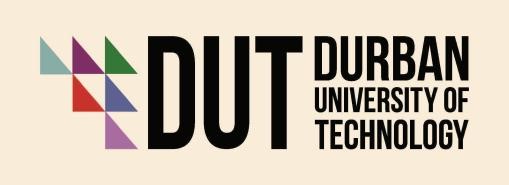 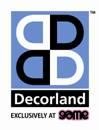 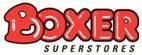 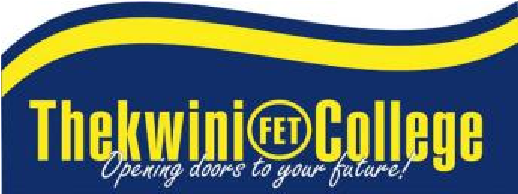 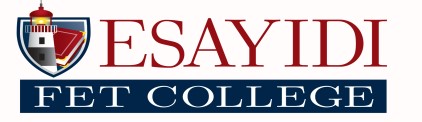 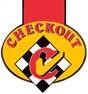 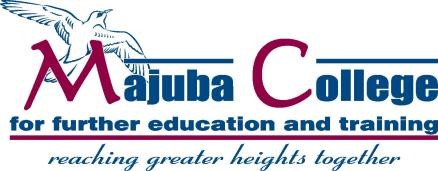 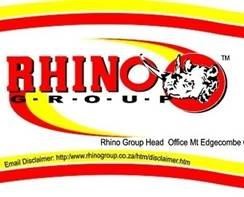 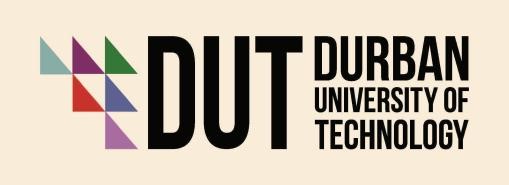 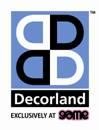 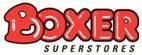 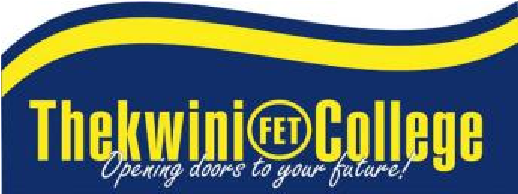 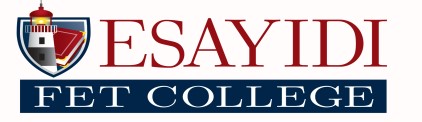 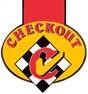 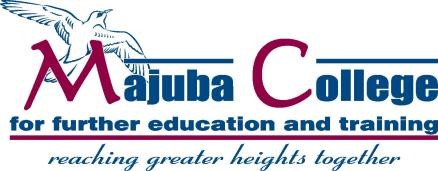 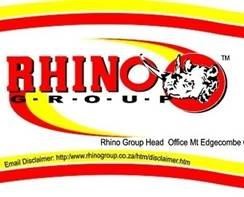 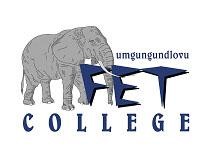 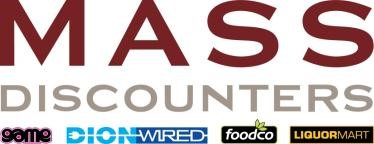 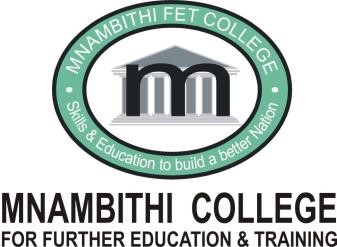 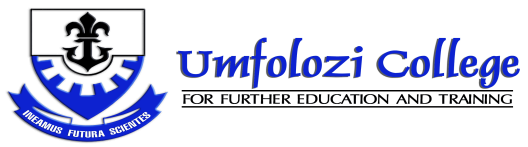 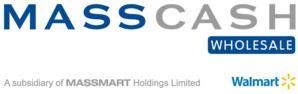 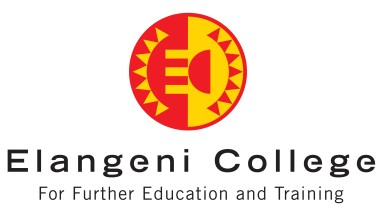 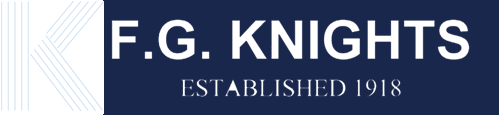 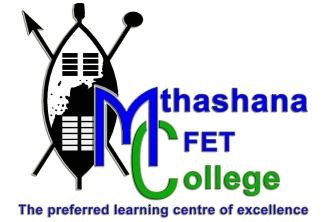 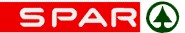 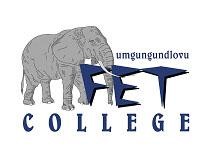 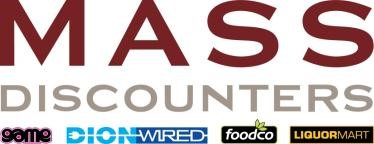 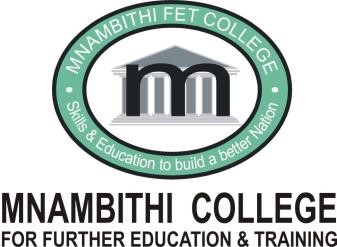 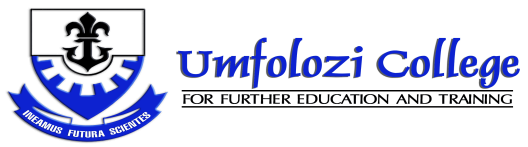 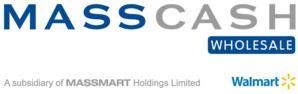 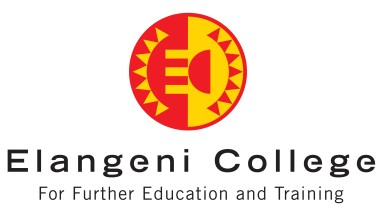 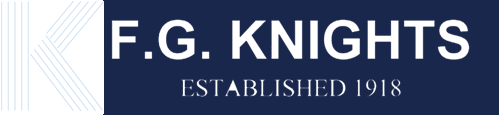 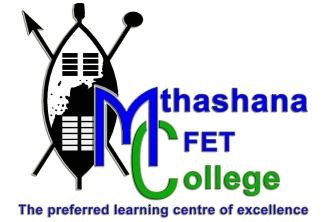 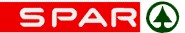 LEARNER NAME AND SURNAME:  LEARNER ID NUMBER:  EMPLOYER NAME: DATE OF SUBMISSION TO FACILITATOR: FACILITATOR EVALUATION OUTCOME (RM/RNYM) ASSESSOR ACKNOWLEDGE RECEIPT: Signature LEARNER WORKBOOK 13947: Motivate a Team     LEARNER NAME AND SURNAME KNOWLEDGE TEST 1 TOTAL: ……/50 ACTIVITY 4 FORMATIVE MARK 2: ……………./20 ACTIVITY 5 FORMATIVE MARK 3: ………………./20 (%) RM/RNYM FACILITATOR NAME AND SURNAME: FACILITATOR SIGNATURE: FACILITATOR COMMENT: ASSESSOR NAME AND SURNAME:  ASSESSOR SIGNATURE: ASSESSOR COMMENT  ASSESSOR SIGN OFF DATE:  MOTIVATE A TEAM: 13947:  LEARNER WORKBOOK CHECKLIST MOTIVATE A TEAM: 13947:  LEARNER WORKBOOK CHECKLIST MOTIVATE A TEAM: 13947:  LEARNER WORKBOOK CHECKLIST Item Evidence LEARNER CHECK  ASSESSOR CHECK: SUBMITTED  REQUIREMENTS MET (YES OR NO. If NO, please indicate action) EVIDENCE REQUIREMENTS UNIT STANDARD: 13947 UNIT STANDARD: 13947 GROUP ACTIVITY 1 List as requested ACTIVITY 1 Completed Motivational Questionnaire and summary Completed question up to 1.8 GROUP ACTIVITY 2 Discussion notes  ACTIVITY 2 Answers to application questions on Article  ACTIVITY 3 Completed scoring questionnaire  ACTIVITY  4 Two motivational queries researched and required proof submitted as per the questions  ACTIVITY 5  SECTION A : Completed responses SECTION B:  Management Processed to enhance feedback within teams  Feedback Instrument – designed according to stipulated criteria  Initials below each checked column:  Initials below each checked column:  SO1 AC1 LO1: List and explain reasons why motivating a team is important  SO1 AC2 Explain the negative impact demotivated team members could have on a team SO1 AC3 Explain the role of motivation in ensuring quality performance Indicate the responsibilities of the Team Leader towards  motivating the team SO1 AC4 List the indicators that assist with identifying a lack of motivation in a team SO1 AC5 List indicators that are evidence of a motivated team SO1 AC6 Observe and Analyse the behaviours of a particular team  Express an opinion and substantiate it on the team’s levels of motivation EVALUATION OF MOTIVATIONAL LEVELS  Yes No 1. Have you agreed with each of your subordinates about performance standards so that you can recognise achievement? 2. Do you recognise the contribution of each member of the team and encourage other team members to do the same?   3. In the event of success, do you acknowledge it and build on it? 4. In the event of setbacks, do you learn from your mistakes? 5. Can you delegate more? 6. Can you give more decision making and accountability to the rest of the team? 7. Do you show the team that you trust them? 8. Are there adequate opportunities for your team to be trained?  9. Do you encourage individuals to develop themselves? 10. Do you give proper feedback to your team? 11. Does financial reward match contributions, e.g. pay for performance? 12. Do you make sufficient time to listen to the team? 13. Do you encourage self-development within the team? 14. Do you support the team? SO3 AC1 Explain the importance of information as a motivating factor and make reference to the effect of too much or too little information on a team SO3 AC2 Explain the importance of recognition as a motivating factor List how achievement could be recognised within a team, group, business or organisation SO3 AC3 Discuss the importance of listening as a motivation factor  Indicate what the effect could be if a team leader does not listen effectively to the team or the individual members SO3 AC4 List ways in which a team could be motivated (e.g. communication, self -evaluation etc.) and in practice (e.g. ‘brag sessions’, workplace enhancement, incentives etc.)  Discuss how members could be involved in decision making as a means to obtaining commitment SO2 AC1 LO1: Research 2 theories of Motivation and complete the following: Summarize the 2 theories from retrieved research documents Range for theories: Maslow, ERG theory: Alderfer  Need-achievement theory: McGregor  Cognitive dissonance theory: Festinger Hygiene or Two-factor theory: Herzberg Expectancy Theory: Vroom LO2: Document a comparison of the 2 selected theories to clarify the similarities and differences SO2 AC2 Apply the two researched theories to a particular team Decide which theory applies best to the particular team SO2 AC3 Compile an Action Plan to motivate a particular team based on one of the researched theories An interesting job           A good boss                      Recognition and appreciation for the work I do                        The opportunity for advancement                    A satisfying personal life                                  A prestigious or status job                                     Job responsibility           Good working conditions  Sensible company rules, regulations, procedures and politics      The opportunity to grow through learning new things                A job I can do well and succeed at                     Job security                      SIMILARITIES  DIFFERENCES  SO2 AC1 Identify and convey information to a team in order for the team to do a task well SO2 AC2 Discuss ways in which a particular chosen team’s performance could be managed SO2 AC3 Design an exercise to encourage the chosen team’s members to reflect on the team’s performance  Implement the exercise with a particular team/group SO2 AC4 Discuss the actions that the chosen team’s team leader could take to improve the ways in which the team members measure their performance SO2 AC5  Design a management process that makes provision for feedback from the team members to the manager (Team Leader) for the chosen team    Suggested Corrective Action/ Comments Front of House Management Coherence in the team   Fidelity Services Team Spirits and motivational levels  Shrinkage levels and the team’s attitude towards it  Team Productivity Team involvement in decision-making  Indicators of a Motivated Team  Indicators of a de-motivated team  Motivation Factor  Two Methods of implementation  Importance  Transferring of information and Communication Praise and Recognition  Listening Skills  